Перегрузка электросети – причина пожара!Статистика последних лет показывает, что большинство бытовых пожаров в осенне-зимний пожароопасный период возникают по вине самого человека. Мы часто игнорируем инструкции к электроприборам и нещадно нагружаем современными гаджетами под час изношенную электропроводку. Замыкания проводки все чаще становятся причиной пожаров и гибели людей. Каждый второй пожар  происходит  именно по этой причине.Важно помнить, что любой прибор, провод или выключатель рассчитаны на определенную силу тока. Если она выше нормы, происходит нагрев, образование электрической дуги с повышением температуры. Избежать этого можно, если не допускать повреждения проводов, небрежного их соединения, коррозии или загрязнения предохранителей.Электропроводка должна выполняться только квалифицированными мастерами. Также не стоит перегружать сеть, включая слишком много приборов в одну розетку.  Необходимо следить за исправностью электропроводки, электрических приборов и аппаратуры, а так же целостностью и исправностью розеток, вилок и электрошнуров. Запрещается эксплуатировать электропроводку с нарушенной изоляцией!В случае пожара звоните по телефону 101, 112.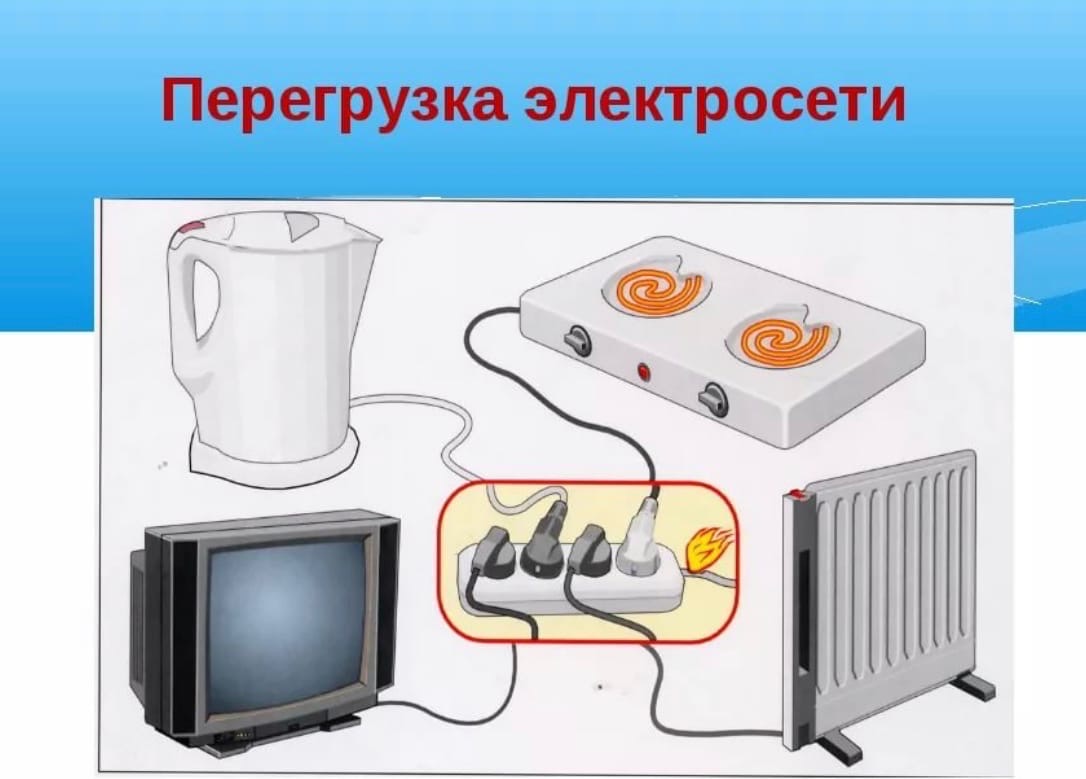 